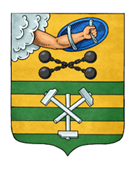 ПЕТРОЗАВОДСКИЙ ГОРОДСКОЙ СОВЕТ18 сессия 28 созываРЕШЕНИЕот 19 сентября 2018 г. № 28/18-357О досрочном прекращении полномочий депутатаПетрозаводского городского Совета Лексунова О.Г.В соответствии со статьей 40 Федерального закона от 06.10.2003 №131-ФЗ «Об общих принципах организации местного самоуправления в Российской Федерации», статьей 26 Устава Петрозаводского городского округа, на основании личного заявления о прекращении полномочий Петрозаводский городской СоветРЕШИЛ:Прекратить досрочно полномочия депутата Петрозаводского городского Совета Лексунова Олега Геннадьевича, избранного по единому избирательному округу в составе общемуниципальной части единого списка Партии «СПРАВЕДЛИВАЯ РОССИЯ», с 16 августа 2018 года.ПредседательПетрозаводского городского Совета                                             Г.П. Боднарчук